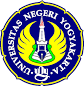 RENCANA PROGRAM SEMESTERIdentitas Mata KuliahProgram StudI		: IP/Pendidikan Biologi S-3		Kode: Bi9279		sks: 2 (2T)Nama Mata kuliah	: Isu & Tren Penelitian Pendidikan Biologi	Semester			: 3Prerekuisit		: Biologi Umum, Pendidikan Biologi S-1Dosen			: Dr. Slamet Suyanto, M. Ed.e-mail			: slametsuyanto@yahoo.comDeskripsi Mata KuliahMata kuliah Isu & Trend Penelitian Pendidikan Biologi  S-3 membahas isu-isu penelitian terkait kebijakan, materi, guru, siswa, maupun teknologi Pendidikan Biologi terkini. Mahasiswa program doktoral (S-3) pendidikan biologi  diharapkan memiliki wawasan penelitian terkini mengenai empat komponen Pendidikan Biologi yang meliputi Guru, Teknologi, Siswa, dan Biologi. Kegiatan pembelajaran meliputi kajian buku, dokumen kebijakan, dan jurnal penelitian Pendidikan Biologi. Mahasiswa diharapkan menggunakan ICT untuk mencari informasi, presentasi, dan komunikasi dalam perkuliahan pendidikan biologi.Learning OutcomesMemahami ruang lingkup penelitian Pendidikan Biologi.Memahami isu-isu penelitian tentang guru biologi terkini.Memahami isu-isu penelitian tentang program penyiapan guru biologi.Memahami isu-isu penelitian tentang materi/bahan ajar biologi.Menguasai isu-isu penelitian Media Pembelajaran biologi.Menguasai isu-isu penelitian Sumber Belajar biologi.Menganalisis isu-isu penelitian tentang siswa dan psikologi belajar biologi.Memahami isu-isu penelitian tentang teknologi pembelajaran biologi. Kegiatan PerkuliahanPenilaian:Nilai Akhir = (Nilai Tugas x 60%) + Nilai UAS (40%)+Partisipasi (10%)                                                               100References:Compulsory:Allen D and Tanner K. 2015. Approaches to biology teaching and learning: From a scholarly approach to teaching to the scholarship of teaching. Cell Biology Education 4(1):1-6Allen D and Tanner K. 2013. Approaches to cell biology teaching: Learning content in context--problem-based learning. Cell Biology Education 2(2):73-81. BSCS (2006). Biological Science Curiculum Study. North Carolina: BSCS. Neil Campbell, Jane B. Reece, Lisa Urry, Michael Cain, Steven Wasserman, Peter Minorsky, Robert Jackson (2014). Biology: A Global Approach, Global Edition. 10th Edition.  Benjamin-Cummings Publishing CompanyBestelmeyer SV, Elser MM, Spellman KV, Sparrow EB, Haan-Amato S, Keener A. 2015. Collaboration, interdisciplinary thinking, and communication: New approaches to K--12 ecology education. Frontiers in Ecology & the Environment 13(1):37-43Blatt EN. 2015. An investigation of the goals for an environmental science course: Teacher and student perspectives. Environmental Education Research 21(5):710-33.Brewer CA. 2004. Near real-time assessment of student learning and understanding in biology courses. Bioscience (11):1034Clark IE, Romero-Calderón R, Olson JM, Jaworski L, Lopatto D, Banerjee U. 2009. "Deconstructing" scientific research: A practical and scalable pedagogical tool to provide evidence-based science instruction. PLoS Biology 7(12):1-4.More, Kenneth D. (2005). Effective Instructional Strategies. Thousand Oaks, California: Sage Publications.Slamet Suyanto (2014). Pendidikan Biologi. Yogyakarta: Universitas Negeri Yogyakarta.Additional reading:Dresner M, De Rivera ,Catherine, Fuccillo KK., Chang H. 2014. Improving higher-order thinking and knowledge retention in environmental science teaching. Bioscience 64(1):40-8.Kazempour M and Amirshokoohi A. 2013. Reforming an undergraduate environmental science course for nonscience majors. Journal of College Science Teaching 43(2):54-9.Kober N. 2015. Reaching students: What research says about effective instruction in undergraduate science and engineering | the national academies press http://www.nap.edu/catalog/18687/reaching-students-what-research-says-about-effective-instruction-in-undergraduate ed. Washington, D.C. USA: National Academies Press.Martello R, Brabander D, Gambill I. 2014. Paradigms, predictions, and joules: A transdisciplinary, project-based course approach to sustainability. Council on Undergraduate Research Quarterly (1):20McWilliam E and Dawson S. 2008. Teaching for creativity: Towards sustainable and replicable pedagogical practice. Higher Education 56(6):633-43.McWilliam E, Poronnik P, Taylor PG. 2008. Re-designing science pedagogy: Reversing the flight from science. Journal of Science Education and Technology 17(3):226-35.Websites:http://www.sscs.org/http://www.learningstyleinventory.com/Yogyakarta, 10 Agustus 2015Mengetahui 										Dosen,Ketua Prodi Pendidikan BiologiProf. Dr. Djukri, MS,								Dr. Slamet Suyanto, M. Ed	NIP. 194807121978111001							NIP. 196207021991011001			Pertemuan ke:Capaian PembelajaranBahan KajianModel PembelajaranPengalaman PembelajaranIndikatorTeknikBo-botWaktuReference1-2Memahami ruang lingkup penelitian Pendidikan Biologi.Isu dan tren terkait Pendidikan Biologi Group DiscussionMembaca artikel dan diskusiMengidentifikasi 4 komponen Pendidikan  BiologiQuiz10%200’A, E3-4Memahami isu-isu penelitian tentang siswa dan belajarnyaIsu dan tren terkait dengan siswa, brain-based learning, neuroscience, metacognitionGroup DiscussionMengkaji penelitian terkait cognition and metacognitionLaporan hasil kajian ttg siswa dan belajarnyaPenilaian produk (Laporan) Dan presentasi10%200’C, E, J5-6Memahami isu-isu penelitian tentang program penyiapan guru biologiIsu dan tren terkait dengan Teacher Professional DevelopmentGroup InvestigationMengkaji kebijakan ttg guru biologi dan kompetensinyaLaporan hasil kajian ttg kebijakan terkait guru dan kompetensinyaPenilaian produk (Laporan) Dan presentasi10%200’C, E, J7-8Memahami isu-isu penelitian tentang materi/bahan ajar biologi & concept map.Isu dan tren bahan ajar biologi dan concept mapGroup InvestigationMengkaji isu dan tren penelitian biologi Laporan hasil kajian ttg isu dan tren tentang penelitian biologiPenilaian produk (Laporan) Dan presentasi10%200’C, H, I9-10Menguasai isu-isu penelitian Media Pembelajaran biologi.Isu dan tren media pembelajaran biologiGroup InvestigationMengkaji isu dan tren media pembelajaran biologiLaporan hasil kajian ttg isu dan tren media pembelajaran biologiPenilaian produk (Laporan) Dan presentasi10%200’A, C, H, I11-12Menguasai isu-isu penelitian Sumber Belajar biologi.Isu dan tren sumber belajar biologi, learning centre biologiGroup Investigation Mengkaji isu dan tren Sumber Belajar biologi.Laporan hasil kajian ttg isu dan tren Sumber Belajar biologi.Penilaian produk (Laporan) Dan presentasi10%200’A, D, E13-14Menganalisis isu-isu penelitian tentang kurikulum biologiKurikulum 2013,NGSSSTEMGroup InvestigationMengkaji isu dan tren pengembangan  kurikulumLaporan hasil kajian ttg isu dan tren ttg kurikulumPenilaian produk (Laporan) Dan presentasi10%200’C, F, G15-16Memahami isu-isu penelitian tentang teknologi pembelajaran biologi. Desain Sistem instruksional,Pemanfaatan ICT,Group InvestigationMengkaji isu dan tren ttg Instructional System Design dan teknologi pendidikan biologiLaporan hasil kajian ttg isu dan tren ttg teknologi pembelajaran biologiPenilaian produk (Laporan) Dan10%200’D, B, GTugasDiberikanDilaksanakanBobot (%)Partisipasi dan Kuis1-9-201530-9-201520Tugas-tugas terstruktur1-10-201530-10-201560Ujian Akhir Semester1-11-201510-12-201520TotalTotalTotal100